 THE VETERANS SQUASH RACKETS CLUB OF GREAT BRITAIN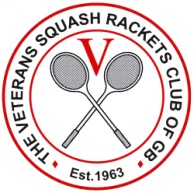 2016/17CLUB CHAMPIONSHIPSENTRY FORM FOR NON COUNTY OR INTERNATIONALS PLAYERSThis tournament is for players who do not play for their County in the 2016/17season or have not represented their Country in the Home Internationals in the age category they are in.The Tournament will be handicapped on an age related basis with the older player receiving one point per game for each gap of 3 years in age difference.Depending on entries the early round matches will be played over one weekend, with the Finals taking place on Sunday 2nd April at Colets.SURNAME____________________________________________________FORENAME_______________________________E-MAIL ADDRESS (CAPITALS please)____________________________________________________HOME TELEPHONE (inc STD code)________________________________________________________OFFICE TELEPHONE (inc STD code)_______________________ MOBILE________________________HOME CLUB___________________________Please tick as appropriateINDIVIDUAL CHAMPIONSHIP	Between 45and 54 on 1 January  2017INDIVIDUAL CHAMPIONSHIP	Between 55 and 64 on 1 January  2017INDIVIDUAL CHAMPIONSHIP	65 and over on 1 January  2017Notes:	 All entrants including MUST be a fully paid up member of the club as of 1st January 2017FEE ENCLOSED: £____________ (£15 PER INDIVIDUAL EVENT)Cheques made payable to: THE VETERANS SQUASH RACKETS CLUB OF GREAT BRITAINSend the completed Application Form and Entry Fee by 31st December 2016 AT THE VERY LATEST to:Geoff Howes, 5 Kent Road, East Molesey, Surrey KT8 9JZ  Tel: 020 8224 3873 Mob: 07836 335 494DATES FOR THE FINALS WEEKEND Dates for Semi-Finals and Finals, which will be held at Colets, Thames Ditton – 1st/2nd April 2017.